Пояснительная запискаУчебник:  Неменский Б.М. Изобразительное искусство 4 классВид контроля: итоговый  Назначение контрольной работы: оценить уровень освоения каждым учащимся  класса содержания учебного материала по изобразительному искусству за курс 4 класса. Содержание контрольных измерительных заданий определяется содержанием рабочей программы за курс 4 класса, а также содержанием учебника для общеобразовательных учреждений под редакцией_ Неменского Б.М. Контрольная работа состоит из 5 заданий: 4 задания базового уровня, 1- повышенного.Распределение заданий по уровням сложности, проверяемым элементам предметного, метапредметного содержания, уровню подготовки, типам заданий и времени выполнения представлено в таблице 1                                                                                               Таблица 1На выполнение 5 заданий отводится 40 минут. Задания в контрольной работе оцениваются в зависимости от сложности задания разным количеством баллов, указанных в таблице 2.Таблица 2Перевод баллов к 5-балльной отметке представлен в таблице 3.Таблица 3.Итоговая работа по изобразительному искусству 4классТема: «Изобразительное искусство. Искусство вокруг нас».Цель: Проверить сформированность художественной культуры учащихся через восприятие и деятельностное  освоение образно-выразительного языка искусства.Развивать творческую активность в художественной практической деятельности.Содержание:	 Задание включает 4задания. Задание № 1- соединить линиями буквы(вопросы) и цифры(ответы). Задание №2,3 – записать номер репродукции. Задание №4 – во второй графе в клеточке поставить галочку. В третьей графе- описать картину. Задание №5- составить описание картины.                         Ключ (правильные ответы и количество баллов)Кодификаторэлементов содержания и требований к уровню подготовки обучающихся для проведения контрольной работы по  изобразительному искусству 4 классПредмет: Изобразительное искусствоУчебник: Неменский Б.М. Изобразительное искусство 4 классВид контроля: итоговый за год 1.Перечень элементов предметного содержания, проверяемых на контрольной работе 2.Перечень элементов метапредметного содержания, проверяемых на контрольной работе3.Перечень требований к уровню подготовки обучающихся, освоивших курс изобразительного искусства 4 класс№ заданияуровеньЧто проверяется(коды) Тип заданиявремя выполнения задания1базовый1.1, 2.1,3.1Тест с выбором ответа2базовый1.1, 2.1,3.2Тест с выбором ответа3базовый1.2, 2.2, 3.3Тест с выбором ответа4базовый1.3, 1.4, 2.4, 3.3Заполнить таблицу5повышенный1.5, 2.4, 3.3№ заданияКоличество баллов14 балла (по 1 баллу за каждый правильный ответ)25 баллов (по 1 баллу за каждый ответ)35 баллов (по 1 баллу за каждый ответ)4Максимальное количество баллов - 63 балла – выполнено а или б6 баллов – полн.53 баллаИтого23 баллаБаллыОтметка23-20 баллов Отметка «5»19-17 баллов Отметка «4»16-10 баллов Отметка «3»9-5 баллов Отметка «2»    П  Прочитай задание. Выберите правильный ответ (найди соответствие).А)  отапливаемый жилой крестьянский  дом                   1)  наличникБ)  столб, опора для перекрытия                                        2) акропольВ)  украшенное обрамление окна                                      3) избаГ)  укрепленная часть древнегреческого города              4) колонна	Рассмотри  репродукции, расположенные на доске. Определи, к каким видам пластических искусств они относятся. Запиши рядом с названием вида искусства номер репродукции, относящейся к данному виду.	 Живопись    Графика    Скульптура    Архитектура    ДПИ  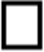 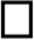        Рассмотри  репродукции, расположенные на доске. Определи, к каким жанрам изобразительного искусства они относятся. Запиши рядом с названием жанра номер репродукции, относящийся к жанру. пейзаж               портрет                анималистический 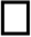 натюрморт        бытовой жанр         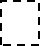        . Рассмотри предложенные репродукции картин  известных художников. Определи, какие цвета – теплые или холодные – преобладают в картине и как они помогают понять, какое настроение хотел передать художник. Заполни таблицу: а) укажи знаком   преобладающие цвета; б) кратко опиши настроение, передаваемое картиной.ДОПОЛНИТЕЛЬНАЯ ЧАСТЬ       Рассмотри предложенную репродукцию картины Б. Кустодиева«Праздник в деревне».  Определи  тему  картины  и  средства художественной  выразительности,  использованные  художником для  раскрытия  темы.  Запиши.___________________________________________________________________________________________________________________________________________________________________________________________________________________________________________________________________________________________________________________________________________________________________________ОСНОВНАЯ ЧАСТЬОСНОВНАЯ ЧАСТЬОСНОВНАЯ ЧАСТЬОсновная  часть работы –обязательные для выполнения заданияОсновная  часть работы –обязательные для выполнения заданияОсновная  часть работы –обязательные для выполнения задания№ заданияОтветыОценивание1.Прочитай задание, найди соответствиеА)  -   3            Б)  -   4                                          В)  -   1                                   Г)  -   2                                 4балла (по 1 баллу за каждый ответ)2. Рассмотри  репродукций, расположенных на доске. Определи, к каким видам пластических искусств они относятся. Запиши рядом с названием вида искусства номер репродукции, относящейся к данному видуЖивопись-1 ДПИ-5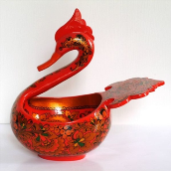 Скульптура-3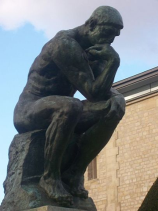 Архитектура -4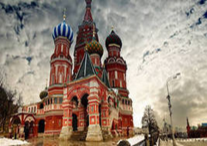 Графика-2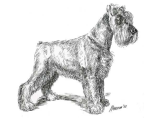 5 баллов (по 1 баллу за каждый ответ)3. Рассмотри  репродукции, расположенные на доске. Определи, к каким жанрам изобразительного искусства они относятся. Запиши рядом с названием жанра номер репродукции, относящийся к жанру Портрет -1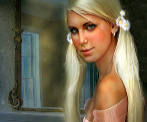  Натюрморт- 2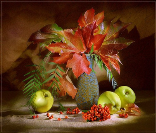 Анималистический -3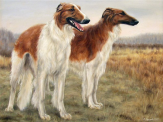 Пейзаж-4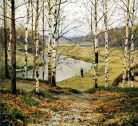 Бытовой -5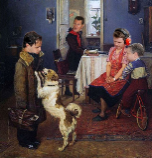 5 баллов (по 1 баллу за каждый ответ)4. . Рассмотри предложенные репродукции картин  известных художников. Определи, какие цвета – теплые или холодные – преобладают в картине и как они помогают понять, какое настроение хотел передать художник. Заполни таблицу: а) укажи знаком   преобладающие цвета; б) кратко опиши настроение, передаваемое картиной.Учащийся определяет  преобладающие цвета и высказывает предположение  с какой целью художники используют в своих  картинах  основные  и  составные,  теплые  и  холодные  цветаПравильно определены цвета, преобладающие в картинах, высказано предположение о настроении, которое хотел передать художник с помощью цвета.ДОПОЛНИТЕЛЬНАЯ ЧАСТЬДОПОЛНИТЕЛЬНАЯ ЧАСТЬДОПОЛНИТЕЛЬНАЯ ЧАСТЬДополнительная часть работы – не обязательные для выполнения Дополнительная часть работы – не обязательные для выполнения Дополнительная часть работы – не обязательные для выполнения 5.Рассмотри предложенную репродукцию картины Б. Кустодиева«Праздник в деревне».  Определи  тему  картины  и  средства художественной  выразительности,  использованные  художником для  раскрытия  темы.  Запиши.Тема картины – русские народные праздники.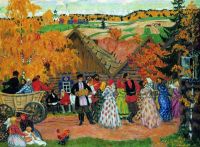 Для раскрытия темы художник использовал следующие средства:1)композицию (пляшущие люди находятся почти в центре, гармонист слевой стороны; 2)контраст: теплые цвета преобладают над холодными; 3) ритм ( движения передается движением фигур)Правильно названа тема картины и средства художественной выразительности, использованные художником для раскрытия темы без уточнения3 баллаКодОписание элементов предметного содержания1.1Представление роли изобразительных (пластических) искусств в повседневной жизни человека, в организации его материального окружения.1.2Красота и разнообразие природы, человека, зданий, предметов, выраженные средствами живописи. Цвет основа языка живописи.1.3Основные и составные цвета. Тёплые и холодные цвета. 1.4Пейзажи родной природы1.5Общность тематики, передаваемых чувств, отношения к природе в произведениях авторов — представителей разных культур, народов, стран (например, А. К. Саврасов, И. И. Левитан, И. И. Шишкин, Н. К. Рерих).кодОписание элементов метапредметного содержания2.1овладение умением творческого видения с позиций художника, т.е. умением сравнивать, анализировать, выделять главное, обобщать;2.2умение планировать и грамотно осуществлять учебные действия в соответствии с поставленной задачей, находить варианты решения различных художественно-творческих задач;2.3умение рационально строить самостоятельную творческую деятельность, умение организовать место занятий;2.4овладение логическими действиями сравнения, анализа, синтеза, обобщения, классификации по родовидовым признакам, установления аналогий и причинно-следственных связей;кодОписание требований к уровню подготовки обучающихся3.1Различать основные элементы построек, понимать их специфику3.2Различать произведения разных видов пластических искусств, понимать их специфику.3.3Выбирать художественные материалы, средства художественной выразительности для создания образов природы, человека, явлений и передачи своего отношения к ним; решать художественные задачи (передавать характер и намерения объекта- природы, человека, сказочного героя, предмета, явления и т.д. – в живописи, графике, скульптуре, выражая свое отношение к качествам  данного объекта) с опорой на правила перспективы, цветоведения, усвоенные способы действия.